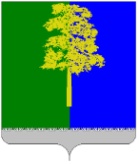 Муниципальное образование Кондинский районХанты-Мансийского автономного округа – ЮгрыАДМИНИСТРАЦИЯ КОНДИНСКОГО РАЙОНАРАСПОРЯЖЕНИЕС целью стимулирования развития благотворительности в Кондинском районе путем осуществления новогодних желаний детей из семей, находящихся в трудной жизненной ситуации:1. Утвердить Положение об организации и проведении районной благотворительной акции «Письмо Деду Морозу» (приложение).2. Распоряжение разместить на официальном сайте органов местного самоуправления Кондинского района Ханты-Мансийского автономного               округа – Югры.3. Контроль за выполнением распоряжения возложить на заместителя главы района М.А. Минину.ст/Банк документов/Распоряжения 2023Приложение к распоряжению администрации районаот 10.11.2023 № 644-рПоложениеоб организации и проведении районнойблаготворительной акции «Письмо Деду Морозу»(далее - Положение)Раздел I. Общие положения1.1. Районная благотворительная акция «Письмо Деду Морозу»                 (далее - Акция) помогает исполнять мечты детей (от 3 до 17 лет), оказавшихся в трудной жизненной ситуации. Это то место, где люди, желающие совершить добрый поступок, находят тех, кто нуждается в помощи, и дарят им подарки или исполняют желания.1.2. Положение определяет цель, задачи, сроки проведения, требования к участникам Акции, порядок предоставления и рассмотрения материалов, необходимых для участия в Акции.1.3. Акция реализуется на принципах добровольности, взаимоуважения, доверия, безопасности и добросовестности.Раздел II. Цель и задачи Акции2.1. Цель Акции - стимулирование развития благотворительности в Кондинском районе путем осуществления новогодних желаний социально незащищенных граждан в рамках категорий, определенных условиями Акции. 2.2. Задачи Акции:популяризация идей сопричастности, взаимопомощи и ответственности в обществе;формирование сообщества активных и неравнодушных граждан, лидеров общественного мнения, участвующих в волонтерской деятельности, реализующих социально-значимые проекты и инициативы в сфере добровольчества;привлечение добровольцев к реализации желаний граждан из числа категорий, определенных условиями, для участия в Акции.Раздел III. Структура Акции3.1. Акция может осуществлять свою деятельность во всех городских и сельских поселениях Кондинского района.3.2. Главный офис Акции находится в пгт. Междуреченский.3.3. Информация о проведении Акции размещается на официальном сайте органов местного самоуправления Кондинского района Ханты-Мансийского автономного округа – Югры http://admkonda.ru/, в социальной                                      сети «ВКонтакте», в мероприятии «Акция «Письмо Деду Морозу» https://vk.com/event201117318.3.4. В рамках проведения Акции предусмотрено участие физических и юридических лиц:организатор - администрация Кондинского района в лице управления культуры администрации Кондинского района;участник (заявитель, пользователь, благополучатель) - физическое лицо, согласно разделу V Положения;исполнитель (партнер) - физическое или юридическое лицо, взявшее на себя обязательства по исполнению желания на безвозмездной основе;волонтер - физическое лицо, осуществляющее помощь в доставке подарков на добровольной основе.Раздел IV. Сроки проведения Акции4.1. Акция проводится:прием писем: с 01 ноября по 12 декабря 2023 года;вручение подарков: с 18 декабря 2023 года по 20 января 2024 года. Прием писем после указанной даты не осуществляется.Раздел V. Участники Акции5.1. Участниками Акции могут быть:дети из семей, находящихся в социально опасном положении                          (от 3 до 17 лет включительно);дети (от 3 до 17 лет включительно) из семей, военнослужащих (сотрудников) - участников Специальной военной операции (далее - СВО), а также погибших при исполнении воинского долга участников СВО;дети-инвалиды (от 3 до 17 лет включительно).Раздел VI. Категории желаний Акций6.1. В рамках Акции принимаются заявки на материальные категории желаний, ограниченные следующим перечнем:развивающие материалы и книги;товары для хобби (художественные, для рукодельниц, для лепки и скульптуры, для вышивания/вязания/шитья, для опытов и экспериментов, для моделирования, настольные игры; мозаики и пазлы);спортивный инвентарь и экипировка (мячи, ракетки для тенниса, бадминтон/ролики/скейтборды, санки, тюбинги, аксессуары для фитнеса и спорта);детские и развивающие игрушки (машинки, конструкторы, куклы и аксессуары, мягкие игрушки, роботы и трансформеры, сюжетно-ролевые игры, игровые наборы, развивающие игры).Раздел VII. Условия участия в Акции7.1. Для участия в Акции необходимо:написать письмо Деду Морозу (обязательное условие: творчески оформленное письмо);согласие на обработку персональных данных (приложение                                к Положению);указать координаты для обратной связи (Ф.И.О. родителя, номер сотового телефона, адрес электронной почты);письмо направить через акционерное общество «Почта России»                        с уведомлением на адрес: ул. Волгоградская, д. 11, пгт. Междуреченский Кондинский район, 628200, управление культуры администрации Кондинского района, с пометкой «Деду Морозу».7.2. Для успешного прохождения отбора необходимо соблюдение следующих условий:возраст на момент подачи заявки от 3 до 17 лет (включительно);документ, удостоверяющий личность участника;материальное желание в соответствии с категориями желаний Акции, согласно перечню раздела 6.7.3. Каждый участник Акции дает свое согласие на обработку   персональных данных (приложение к Положению).Раздел VIII. Перечень документов, подтверждающих принадлежность участников к одной из категорий участников Акции8.1. Документы, подтверждающие правовой статус детей из семей, находящихся в социально опасном положении:организатор мероприятия запрашивает по межведомственному взаимодействию.8.2. Документы, подтверждающие правовой статус детей, из семей военнослужащих участников СВО:организатор мероприятия запрашивает по межведомственному взаимодействию.8.3. Документы, подтверждающие правовой статус детей-инвалидов:копию справки подтверждающей факт установленной инвалидности, выданной Бюро медико-социальной экспертизы.Раздел IX. Программа проведения мероприятий Акции9.1. Программа мероприятий Акции включает в себя:сбор заявок на участие в Акции со стороны благополучателей и исполнителей по защищенным средствам связи;обработку заявок благополучателей на предмет соответствия критериям участия в Акции;формирование списков заявок, успешно прошедших отбор, для передачи партнерам Акции;изготовление и печать макетов открыток для размещения на                    офлайн-площадках Акции;передача заявок партнерам Акции и последующий контроль за реализацией исполнений желаний;публикацию о проведении мероприятий Акции в социальных сетях Акции и средствами массовой информации.Раздел X. Права и обязанности участников Акции10.1. Права участников Акции:10.1.1. При условии выполнения действий, предусмотренных                      разделом VII Положения, участник может принимать участие в Акции однократно, в случае если заявка была исполнена.10.1.2. При отклонении заявки (некорректные документы или неправильная категория желания) участник вправе внести в нее недостающие данные и/или документы дважды в срок до 10 декабря 2023 года.10.2. Обязанности участников Акции:10.2.1. Для подачи заявки на участие в Акции участники обязаны направить заявку в соответствии с разделом VII Положения.10.2.2. Участники обязаны соблюдать Условия Акции.10.2.3. Участники Акции несут полную ответственность за достоверность предоставленных данных и подлинность документов, подтверждающих принадлежность к той или иной категории.10.2.4. Исполненное желание (подарок) участника Акции не может быть в последующем перепродано.10.2.5. При присвоении заявке статуса «принята» - участники соглашаются с тем, что Организаторы не гарантируют ее исполнения.10.2.6. Участники Акции соглашаются с тем, что Организаторы не несут ответственности за качество и формат реализации желания, выбранного исполнителем, а также риски, возможные в ходе его организации.Раздел XI. Права и обязанности Организатора Акции11.1. Права Организаторов Акции:11.1.1. Организаторы вправе отклонить заявку, если она не соответствует условиям Акции. 11.1.2. Организаторы не несут ответственности за проведение иных мероприятий, схожих с форматом Акции, но организованных самостоятельно сторонними организациями. 11.1.3. Организаторы вправе не  разглашать состав экспертной группы, осуществляющих модерацию поступивших заявок на участие в Акции, а также осуществляющих контроль в соответствии с разделом IX Положения.11.1.4. Организаторы не возмещают расходы, понесенные заявителями в ходе получения подтверждающих документов для принятия участия в Акции.11.1.5. Организаторы выполняют функцию посредников между заявителем и исполнителем, а именно: принимают к рассмотрению поступающие заявки и обеспечивают из обработку, предлагают успешно прошедшие модерацию заявки к реализации исполнителем.11.1.6. Организаторы не исполняют желания за свой счет, а также не несут ответственности за формат, качество и безопасность во время реализации желания.11.1.7. В случае, если заявка Участника дважды возвращалась на доработку и не была дополнена необходимыми данными и/или документами, Организаторы вправе отклонить заявку с возможностью участия только в следующем году.11.2. Обязанности Организаторов: Организаторы обязаны принять каждую заявку, поданную участником. Организаторы обязаны обеспечить сбор и обработку полученных данных согласно Политике в отношении обработки персональных данных.Раздел XII. Заключительные положения12.1. Организаторы имеют право вносить изменения и дополнения в Положение, в том числе продлевать сроки проведения Акции.12.2. Положение о проведении Акции и любая другая информация о проведении Акции не является офертой.12.3. Контактные данные Организаторов: metodcentr@bk.ru.12.4. Управление культуры администрации Кондинского района является организатором Акции и осуществляет сбор заявок, их обработку и распределение среди исполнителей и не несет ответственности за качество и количество исполненных желаний.12.5. Порядок исполнения желаний определяется исполнителем самостоятельно, а именно может иметь следующие формы: личное вручение, доставка на имя заявителя в почтовые службы и иные способы.Приложение к Положению Согласие на обработку персональных данных для участия в районной благотворительной акции«Письмо Деду Морозу»Я,______________________________________________________________________________ (Ф.И.О. полностью, год рождения)Законный представитель _____________________________________________________________(Ф.И.О. ребенка)в соответствии со статьей 9 Федерального закона от 27 июля 2006 года № 152-ФЗ                                        «О персональных данных», зарегистрированный по адресу:________________________________________________________________________________________________________________документ, удостоверяющий личность: _______________________________________________,телефон: __________________________________________________________________________в целях участия моего ребенка в Акции, даю согласие управлению культуры администрации Кондинского района, находящемуся по адресу: ул. Волгоградская, д. 11, пгт. Междуреченский , 628200, на осуществление любых действий в отношении моих персональных данных, которые необходимы или желаемы для достижения указанных выше целей, включая (без ограничения) сбор, систематизацию, накопление, хранение, уточнение (обновление, изменение), использование, распространение (в том числе передачу третьим лицам - в соответствии с действующим законодательством), обезличивание, блокирование, а также осуществление любых иных действий с персональными данными, предусмотренных Федеральным законом                                 от 27 июля 2006 года № 152-ФЗ «О персональных данных».Перечень моих персональных данных, на обработку которых я даю согласие                      (нужное выбрать): фамилия, имя, отчество; паспортные данные; возраст; место проживания (район, населенный пункт); место учебы, работы, должность; контактные данные (телефон, электронная почта); мои фото;  результат участия.С положением об Акции ознакомлен(а), порядок проведения и правила Акции мне понятны. Я согласен(а), что вышеотмеченные персональные сведения обо мне могут быть переданы, по требованию, в государственные органы, в соответствии с действующим законодательством Российской Федерации, могут быть указаны в дипломах об участии в Акции, могут быть размещены в печатных, электронных изданиях, в средствах массовой информации, на официальном сайте и социальных сетях администрации Кондинского района, в списках участников Акции.Согласие вступает в силу с момента его подписания и может быть отозвано в любой момент по моему письменному заявлению.«    »___________2023 год_____________________________________________________________________________________________________(подпись и Ф.И.О. прописью полностью)от 10 ноября 2023 года№ 644-рпгт. МеждуреченскийОб утверждении Положения                                 об организации и проведении                      районной благотворительной акции                   «Письмо Деду Морозу»Исполняющий обязанности главы районаА.И.Уланов